Филиал Муниципального автономного общеобразовательного учреждения «Прииртышская средняя общеобразовательная школа» - «Полуяновская средняя общеобразовательная школа»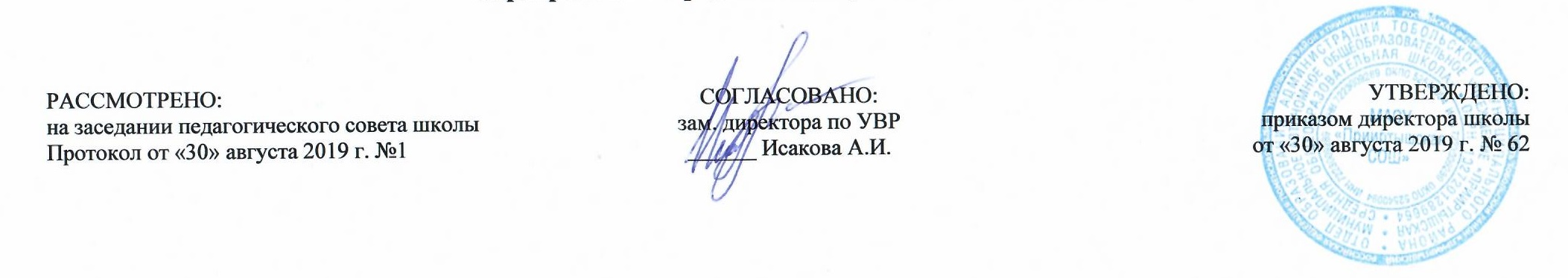 РАБОЧАЯ ПРОГРАММА по математикедля 2 классана 2019-2020 учебный годПланирование составлено в соответствииФГОС НООСоставитель программы: Мухамедулина Зульфия Миршатовна,учитель начальных классов первой квалификационной категории.                                                                                                              д. Полуянова                                                                                                                  2019 годПланируемые  результаты освоения учебного предмета «Математика»1) использовать начальные математические знания для описания и объяснения окружающих предметов, процессов, явлений, а также оценивать их количественных и пространственных отношений;2) овладеть основами логического и алгоритмического мышления, пространственного воображения и математической речи, измерения, пересчета, прикидки и оценки, наглядного представления данных и процессов, записи и выполнения алгоритмов;3) приобретут начальный опыт применения математических знаний для решения учебно-познавательных и учебно-практических задач;4) уметь выполнять устно и письменно арифметические действия с числами и числовыми выражениями, решать текстовые задачи, умение действовать в соответствии с алгоритмом и строить простейшие алгоритмы, исследовать, распознавать и изображать геометрические фигуры, работать с таблицами, схемами, графиками и диаграммами, цепочками, совокупностями, представлять, анализировать и интерпретировать данные;5) приобретут первоначальные представления о компьютерной грамотности.Предметные результаты:Содержание учебного предмета «Математика»Числа от 1 до 100. Нумерация (16 часов)Новая счетная единица – десяток. Счет десятками. Образование и названия чисел, их десятичный состав. Запись и чтение чисел. Числа однозначные и двузначные. Порядок следования чисел при счете.Сравнение чисел.Единицы длины: сантиметр, дециметр, миллиметр, метр.Соотношения между ними.Длина ломаной.Периметр многоугольника.Единицы времени: час, минута. Соотношение между ни ми. Определение времени по часам с точностью до минуты.Монеты (набор и размен).Задачи на нахождение неизвестного слагаемого, неизвестного уменьшаемого и неизвестного вычитаемого.Решение задач в 2 действия на сложение и вычитание.Практические работы: Единицы длины. Построение отрезков заданной длины. Монеты (набор и размен).Числа от 1 до 100. Сложение и вычитание (70 часов)Устные и письменные приемы сложения и вычитания чисел в пределах 100.Числовое выражение и его значение.Порядок действий в выражениях, содержащих 2 действия (со скобками и без них).Сочетательное свойство сложения. Использование переместительного и сочетательного свойств сложения для рационализации вычислений.Взаимосвязь между компонентами и результатом сложения (вычитания).Проверка сложения и вычитания.Выражения с одной переменной вида а + 28, 43-6.Уравнение. Решение уравнения.Решение уравнений вида 12 + х =12, 25 – х = 20, х – 2 = 8 способом подбора.Углы прямые и непрямые (острые, тупые). Прямоугольник (квадрат). Свойство противоположных сторон прямоугольника.Построение прямого угла, прямоугольника (квадрата) на клетчатой бумаге.Решение задач в 1 – 2 действия на сложение и вычитание.Практические работы: Сумма и разность отрезков. Единицы времени, определение времени по часам с точностью до часа, с точностью до минуты. Прямой угол, получение модели прямого угла; построение прямого угла и прямоугольника на клетчатой бумаге.Числа от 1 до 100. Умножение и деление (25 часов)Конкретный смысл и названия действий умножения и деления. Знаки умножения • (точка) и деления : (две точки).Названия компонентов и результата умножения (деления), их использование при чтении и записи выражений.Переместительное свойство умножения.Взаимосвязи между компонентами и результатом действия умножения; их использование при рассмотрении деления с числом 10 и при составлении таблиц умножения и деления с числами 2, 3.Порядок выполнения действий в выражениях, содержащих 2 – 3 действия (со скобками и без них).Периметр прямоугольника (квадрата).Решение задач в одно действие на умножение и деление.Табличное умножение и деление (15 часов)Числа от 1 до 100. Нумерация чисел. Сложение, вычитание, умножение, деление в пределах 100: устные и письменные приемы.Решение задач изученных видов, задач на основе знания таблицы умножения.Первоначальные представления о компьютерной грамотности ( 10 часов)	Информация, ее отбор, анализ и систематизация. Способы получения, хранения, переработки информации.Назначение основных устройств компьютера для ввода, вывода, обработки информации. Включение и выключение компьютера и подключаемых к нему устройств. Клавиатура, общее представление о правилах клавиатурного письма, пользование мышью, использование простейших средств текстового редактора.	Тематическое планированиеОбучающийсянаучится:Обучающийся  получит возможность  научиться:называть:— натуральные числа от 20 до 100 в прямом и в обратном порядке,следующее (предыдущее) при счете число;— число, большее или меньшее данного числа в несколько раз;— единицы длины, площади;— одну или несколько долей данного числа и числа по его доле;— компоненты арифметических действий (слагаемое, сумма, уменьшаемое, вычитаемое, разность, множитель, произведение, делимое, делитель, частное);— геометрическую фигуру (многоугольник, угол, прямоугольник, квадрат, окружность);сравнивать:— числа в пределах 100;— числа в кратном отношении (во сколько раз одно число больше илименьше другого);— длины отрезков;различать:— отношения «больше в» и «больше на», «меньше в» и «меньше на»;— компоненты арифметических действий;— числовое выражение и его значение;— российские монеты, купюры разных достоинств;— прямые и непрямые углы;— периметр и площадь прямоугольника;— окружность и круг;читать:— числа в пределах 100, записанные цифрами;— записи вида 5 · 2 = 10, 12 : 4 = 3;воспроизводить:— результаты табличных случаев умножения однозначных чисел исоответствующих случаев деления;— соотношения между единицами длины: 1 м = 100 см, 1 м = 10 дм.приводить примеры:— однозначных и двузначных чисел;— числовых выражений;моделировать:— десятичный состав двузначного числа;— алгоритмы сложения и вычитания двузначных чисел;— ситуацию, представленную в тексте арифметической задачи, в видесхемы, рисунка;распознавать:— геометрические фигуры (многоугольники, окружность, прямоугольник,угол);упорядочивать:— числа в пределах 100 в порядке увеличения или уменьшения;характеризовать:— числовое выражение (название, как составлено);— многоугольник (название, число углов, сторон, вершин);анализировать:— текст учебной задачи с целью поиска алгоритма ее решения;— готовые решения задач с целью выбора верного решения, рационального способа решения;классифицировать:— углы (прямые, непрямые);— числа в пределах 100 (однозначные, двузначные);конструировать:— тексты несложных арифметических задач;— алгоритм решения составной арифметической задачи;контролировать:— свою деятельность (находить и исправлять ошибки);оценивать:— готовое решение учебной задачи (верно, неверно);решать учебные и практические задачи:— записывать цифрами двузначные числа;— решать составные арифметические задачи в два действия в различных комбинациях;— вычислять сумму и разность чисел в пределах 100, используя изученныеустные и письменные приемы вычислений;— вычислять значения простых и составных числовых выражений;— вычислять периметр и площадь прямоугольника (квадрата);— строить окружность с помощью циркуля;— выбирать из таблицы необходимую информацию для решения учебнойзадачи;— заполнять таблицы, имея некоторый банк данных.формулировать:— свойства умножения и деления;— определения прямоугольника и квадрата;— свойства прямоугольника (квадрата);называть:— вершины и стороны угла, обозначенные латинскими буквами;— элементы многоугольника (вершины, стороны, углы);— центр и радиус окружности;— координаты точек, отмеченных на числовом луче;читать:— обозначения луча, угла, многоугольника;различать:— луч и отрезокхарактеризовать:— расположение чисел на числовом луче;— взаимное расположение фигур на плоскости (пересекаются, не пересекаются, имеют общую точку (общие точки);решать учебные и практические задачи:— выбирать единицу длины при выполнении измерений;— обосновывать выбор арифметических действий для решения задач;— указывать на рисунке все оси симметрии прямоугольника (квадрата),— изображать на бумаге многоугольник с помощью линейки или от руки;— составлять несложные числовые выражения;— выполнять несложные устные вычисления в пределах 100.Первоначальные представления о компьютерной грамотностиИнформация, ее отбор, анализ и систематизация. Способы получения, хранения, переработки информации.Назначение основных устройств компьютера для ввода, вывода, обработки информации. Включение и выключение компьютера и подключаемых к нему устройств. Клавиатура, общее представление о правилах клавиатурного письма, пользование мышью, использование простейших средств текстового редактора.№ п/пНазвание раздела, темыКоличество часов1.Числа от 1 до 100. Нумерация.1.Знакомство с учебником. Повторение изученного в 1 классе.2.Повторение изученного в 1 классе. Табличные случаи сложения и вычитания однозначных чисел.3.Десяток. Устная нумерация чисел в пределах 100.4.Устная нумерация чисел в пределах 100.5.Письменная нумерация чисел от 11 до  100.6.0днозначные и двузначные числа.7.Миллиметр.8.Входная проверочная работа №1 «Числа от 1 до 100». Устная и письменная нумерация чисел в    пределах 100. Решение задач.9.Анализ проверочной работы. Наименьшее трёхзначное число. Сотня.10.Метр.11.Сложение и вычитание в случаях  30 + 5, 35 - 5, 35 – 30.12.Представление двузначных чисел в виде суммы разрядных слагаемых.13.Единицы стоимости. Рубль. Копейка.14.Странички для любознательных.15.Обощающая  работа № 2 по теме «Числа от 1 до 100. Нумерация».16.Анализ  работы. Что узнали, чему научились.162.Числа от 1 до 100. Сложение и вычитание.1.Обратные задачи.2.Решение задач.3.Решение задач и выражений.4.Решение задач.5.Единицы времени. Час. Минута.6.Ломаная линия. Длина ломаной.7.Решение задач и выражений.8.Порядок действий в выражениях со скобками.9.Решение задач в два действия выражением. Решение выражений со скобками.10.Сравнение выражений.11.Периметр многоугольника.12.Свойства сложения.13.Решение задач и выражений.14.Решение задач и выражений.15.Странички для любознательных. Закрепление изученного материала.16.Закрепление изученного материала.17.Устные вычисления.18.Обобщающая работа № 3 по теме «Числа от 1 до 100. Сложение и вычитание» (1).19.Случаи сложения 36 +2, 36 + 20.20.Случаи вычитания 36 – 2, 36 – 20.21.Случаи сложения 26 + 4.22.Случаи вычитания 30 – 7.23.Случаи вычитания вида 60 – 24.24.Решение задач.25.Решение задач и выражений.26.Решение задач и выражений. 27.Сложение вида 26 + 7.28.Вычитание вида 35 – 7.29.Закрепление навыков применения приемов сложения и вычитания вида 26 + 7, 35 – 7.30.Решение задач и выражений.31.Закрепление изученного материала.32.Что узнали, чему научились.33.Странички для любознательных. Закрепление изученного материала.34.Обобщающая работа № 4 по теме «Числа от 1 до 100. Сложение и вычитание» (2).35.Анализ  работы. Буквенные выражения.36.Буквенные выражения.37.Решение задач и выражений.38.Уравнение.39.Решение задач и уравнений.40.Решение задач и уравнений.41.Проверка сложения.42.Проверка вычитания.43.Решение задач и уравнений.44.Решение задач и уравнений.45.Равенства и неравенства.46.Решение задач и выражений.47.Обобщающая работа № 5 по теме «Числа от 1 до 100. Сложение и вычитание» (3).48.Анализ работы. Решение задач.49.Повторение и закрепление материала, изученного в 1 полугодии.50.Письменное сложение двузначных чисел без перехода через десяток.51.Письменное вычитание двузначных чисел без перехода через десяток.52.Письменное сложение и вычитание двузначных чисел без перехода через десяток.53.Решение задач и выражений.54.Угол. Виды углов.55.Виды углов. Решение задач и выражений.56.Письменное сложение двузначных чисел с переходом через десяток.57.Письменное сложение двузначных чисел с переходом через десяток в случаях вида 37 + 53. 58.Прямоугольник.59.Решение задач и выражений.60.Письменное сложение двузначных чисел с переходом через десяток в случаях вида 87 + 13.61.Решение задач. Решение и сравнение выражений.62.Письменное вычитание с переходом через десяток.63.Письменное вычитание с переходом через десяток в случаях вида 50 - 24.64.Письменное вычитание с переходом через десяток.65.Что узнали, чему научились.66.Закрепление изученного материала.67.Решение задач.68.Письменное вычитание с переходом через десяток в случаях вида 52 - 24.69.Работа над задачами и выражениями.70.Решение задач и выражений.703.Числа от 1 до 100. Умножение и деление.1.Прямоугольник.2.Работа над задачами и выражениями. Прямоугольник.3.Квадрат.4.Решение задач и выражений.5.Закрепление знаний обучающихся. Странички для любознательных.6.Обобщающая работа № 6 по теме «Числа от 1 до 100. Сложение и вычитание» (письменные вычисления).7.Анализ  работы.8.Что узнали, чему научились.9.Действие умножения. Знак умножения. 10.Составление и решение примеров на умножение.11.Составление и решение примеров на умножение.12.Решение задач и выражений.13.Решение задач. Периметр прямоугольника.14.Особые случаи умножения.15.Названия чисел при умножении.16.Работа над задачами и выражениями.17.Обобщающая работа № 7 по теме «Числа от 1 до 100. Умножение и деление» (1).18.Анализ работы.19.Переместительный закон умножения.20.Решение задач и выражений. Перестановка множителей.21.Деление.22.Деление.23.Решение задач действием деления.24.Составление таблицы деления на 2.25.Названия чисел при делении.254.Табличное умножение и деление.1.Закрепление знаний обучающихся.2.Закрепление знаний обучающихся. Странички для любознательных.3.Что узнали, чему научились.4.Связь действий умножения и деления. Решение задач и выражений.5.Связь действий умножения и деления. Периметр квадрата.6.Особые случаи умножения и деления.7.Решение задач и выражений.8.Решение задач и уравнений.9.Обобщающая работа № 8 по теме «Числа от 1 до 100. Умножение и деление» (1).10.Анализ работы.11.Умножение числа 2. Умножение на 2.12.Умножение числа 2. Умножение на 2.13.Умножение числа 2. Умножение на 2.14.Умножение и деление на 2.15.Решение задач и выражений.155Информатика. Первоначальные представления о компьютерной грамотности101-2.Включение и выключение компьютера и подключаемых к нему устройств.                                                                   3-4.Клавиатура, общее представление о правилах клавиатурного письма, пользование мышью, использование простейших средств текстового редактора.                                                                                                                    5-6.Информация,ее отбор, анализ и систематизация.                                                                                                      7-8.Способы получения, хранения, переработки информации.                                                                                  9-10.Назначение основных устройств компьютера для ввода, вывода, обработки информации. 1 четверть322 четверть323 четверть404 четверть32Итого:136